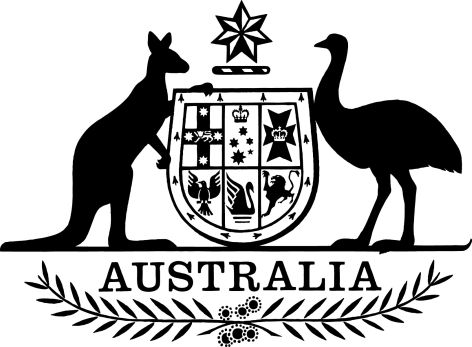 Biosecurity (Conditionally Non-prohibited Goods) Amendment (Meat and Meat Products for Personal Use) Determination 2022We, Christopher Locke, as delegate of the Director of Biosecurity, and Professor Paul Kelly, Director of Human Biosecurity, make the following determination.Dated 6 September 2022Christopher Locke	Professor Paul KellyDeputy Secretary	Director of Human Biosecurity
Biosecurity and Compliance Group
Department of Agriculture, Fisheries and ForestryContents1	Name	12	Commencement	13	Authority	14	Schedules	1Schedule 1—Amendments	2Biosecurity (Conditionally Non-prohibited Goods) Determination 2021	21  Name		This instrument is the Biosecurity (Conditionally Non-prohibited Goods) Amendment (Meat and Meat Products for Personal Use) Determination 2022.2  Commencement	(1)	Each provision of this instrument specified in column 1 of the table commences, or is taken to have commenced, in accordance with column 2 of the table. Any other statement in column 2 has effect according to its terms.Note:	This table relates only to the provisions of this instrument as originally made. It will not be amended to deal with any later amendments of this instrument.	(2)	Any information in column 3 of the table is not part of this instrument. Information may be inserted in this column, or information in it may be edited, in any published version of this instrument.3  Authority		This instrument is made under subsection 174(1) of the Biosecurity Act 2015.4  Schedules		Each instrument that is specified in a Schedule to this instrument is amended or repealed as set out in the applicable items in the Schedule concerned, and any other item in a Schedule to this instrument has effect according to its terms.Schedule 1—AmendmentsBiosecurity (Conditionally Non-prohibited Goods) Determination 20211  Subsection 17(2) (at the end of the cell at table item 1, column 2)Add:; and (d) if the goods were derived from bovine, caprine, ovine or porcine animals—are clearly labelled by the manufacturer as a product of an FMD-free country2  Subsection 17(2) (at the end of the cell at table item 3, column 2)Add:; (d) if the goods were derived from bovine, caprine, ovine or porcine animals—the goods:	(i) have been commercially manufactured; and	(ii) are clearly labelled by the manufacturer as a product of an FMD-free country3  Subsection 17(2) (at the end of the cell at table item 4, column 2)Add:; and (c) are commercially manufactured; and(d) are clearly labelled by the manufacturer as a product of an FMD-free country4  Subsection 17(2) (table item 5, column 2, paragraph (a))Omit “prepared”, substitute “manufactured”.5  Subsection 17(2) (at the end of the cell at table item 5, column 2)Add:; and (c) if the goods were derived from bovine, caprine, ovine or porcine animals—are clearly labelled by the manufacturer as a product of an FMD-free country6  Subsection 17(2) (table item 6, column 2, paragraph (d))Repeal the paragraph, substitute:(d) if the goods were derived from bovine, caprine or ovine animals—the goods:(i) have been commercially manufactured; and(ii) are clearly labelled by the manufacturer as a product of an FMD-free country7  Subsection 17(2) (table item 8, column 2, subparagraph (b)(iv))Repeal the subparagraph, substitute:(iv) are for personal use; and(v) if the goods were derived from bovine, caprine, ovine or porcine animals—are clearly labelled by the manufacturer as a product of an FMD-free countryCommencement informationCommencement informationCommencement informationColumn 1Column 2Column 3ProvisionsCommencementDate/Details1.  The whole of this instrumentThe day after this instrument is registered.7 September 2022